הפקולטהלהנדסת מכונותחברי הסגל האקדמיתיאור היחידהמקצוע הנדסת המכונות נעזר בעקרונות מדעיים וטכנולוגיים לתכנון מערכות ומוצרים. לדוגמא: מכונות ומערכות ייצור אוטומטיות, רובוטים במערכי הרכבה, ייצור, אכסון ושירות וכאלה העוזרים בניתוחים רפואיים, כלי רכב, מטוסים וספינות, מערכות בקרה והנחיה, תחנות כוח לייצור אנרגיה בעזרת גז פחם ורוח. גם כאלה שהן ידידותיות לסביבה. הנדסת מכונות עוסקת בפיתוח, תכנון וייצור מערכות שונות ומגוונות המהוות את התשתית לכל תעשייה מודרנית מפותחת. לפיכך נדרש ממהנדס/ת מכונות ידע והתנסות בתחומים רבים, כולל מכניקה, דינמיקה, תרמודינמיקה, זרימה, בקרה, חומרים, מכטרונקיה, תכן וייצור – תוך שילוב מדעים בסיסיים עם ישומים הנדסיים.תכנית הלימודים משקפת את המגוון הרחב של הנדסת המכונות ומקנה לבוגריה בסיס מוצק במדעי היסוד ובמקצועות ההנדסיים הדרושים ליישום הטכנולוגיות המתקדמות ביותר.הפקולטה להנדסת מכונות בטכניון היא התורמת העיקרית לרמתם הגבוהה של מהנדסי המכונות בתעשייה ובמוקדי המחקר והפיתוח במדינת ישראל. את בוגרי הפקולטה להנדסת מכונות ניתן למצוא בתפקידים הבכירים ביותר בתעשייה, בתעשיות עתירות הידע (היי-טק), ובתעשייה הביטחונית. בפקולטה להנדסת מכונות לומדים כיום כ- 1150 סטודנטים וסטודנטיות בלימודי הסמכה לתואר ראשון, לימודי מוסמכים לתואר שני (מגיסטר) ולתואר שלישי (דוקטור) ובמסלול המיוחד לתואר שני (מגיסטר) ללא תזה. סגל הפקולטה כולל  42 חברי סגל אקדמי בכיר, מרצים נספחים, מומחים מהתעשייה וסגל זוטר המורכב ממשתלמים לתארים גבוהים. בפקולה מעבדות מחקר והוראה משוכללות, חוות מחשבים וספריה מצוידת ומרווחת.תגליות מדעיות חדשות בתחומי המיזעור, המיחשוב ומדעי החיים, וצרכים חדשים בתעשיות עתירות ידע (היי-טק) מציבים אתגרים חדשים למהנדסי מכונות הכוללים: פתוח רכיבים אלקטרו-מכנים, בממדים של מיקרו ואפילו ננו-מטר, רובוטים אוטונומיים, מיכשור ורובוטים רפואיים, מערכות אופטיות, התקנים ומכשירי עזר לבעלי מוגבלות ולצרכים רפואיים.לימודי הסמכההמסלול להנדסת מכונותתוכנית הלימודים הינה ארבע-שנתית ומובילה לתואר "מוסמך למדעים בהנדסת מכונות". התוכנית משקפת את המגוון הרחב של הנדסת המכונות: חמשת הסמסטרים הראשונים מוקדשים בעיקר למקצועות חובה. הללו כוללים מקצועות יסוד מדעיים כגון: מתמטיקה, פיסיקה, כימיה ומחשבים. כמו כן לומד הסטודנט מקצועות יסוד הנדסיים בתחומים רבים וביניהם: ענפי המכניקה השונים, המדעים התרמיים, מדע החומרים, מערכות חשמל ובקרה.בשלושת הסמסטרים האחרונים מתרכז הסטודנט בקבוצה של מקצועות התמחות בהתאם לבחירתו. הסטודנט יכול לבחור מתוך מגוון רחב של מקצועות המוצעים על ידי הפקולטה את אלה המעניינים אותו. יש לבחור במקצועות התמחות שידגימו, במידה רחבה ככל האפשר, את השימוש במקצועות הבסיסיים ללימודי ההנדסה.נוסף ללימודים העיוניים, עובד הסטודנט במעבדות שונות ומשתמש במחשב לחישוב ולתכנון. כמו כן עליו לבצע פרוייקטים בהם הוא נקרא ליישם ולשלב את לימודיו במקצועות השונים לשם תכנון מערכות ופתרון בעיות מעשיות בתנאים מציאותיים.נושאי התמחות  בהנדסת מכונות:אנרגיה: תכן מערכות אנרגיה הכוללות מתקנים לפיתוח מקורות אנרגיה (תאי דלק, אנרגית רוח, אנרגית שמש) ואמצעי הנעה (אמצעי תחבורה מתקדמים) וכן לשימוש באנרגיה ליישומים שונים כגון: הסעת זורמים והובלתם, החלפת חום, בקרת אקלים (קרור ומזוג אויר) ובקרת זיהום אויר, זרימה ומעבר חום ברפואה, זרימה ומעבר חום בהתקנים אלקטרוניים.ברקים: תכנית מצויינות בהנדסת מכונות שמטרתה להכשיר את מובילי המחקר והפיתוח העתידיים של מערכת הבטחון. המתקבלים לתכנית מסיימים את כל דרישות הלימודים לתואר מוסמך ולתואר מגיסטר (תואר שני) במהלך 4 שנות הלימוד.מכטרוניקה,רובוטיקה,בקרה מערכות דינמיות (רבדים): יצירת מערכות הפועלות על ידי שילוב ידע בסיסי בנושאי דינמיקה, תכן מערכות רובוטיות ומכניות. פיתוח מערכות ע"י חקירה ושילוב ידע בסיסי בנושאי קינמטיקה, דינמיקה, בקרה, חיישנים ומחשבים. תכנון ואנליזה של מערכות המשוב הדרושות בכל מערכת מתקדמת. מכניקת חומרים ומיקרו מערכות: אנליזה מכנית ומניעת כשל במבנים גדולים וזעירים המעומסים ע"י עומסים מכנים, תרמיים, אלקטרו-מגנטים, במצבים סטטים ודינמיים.  תכן, ייצור, תיב"מ: פיתוח וייצור מוצרים חדשים בשילוב מערכות תכנון וייצור ממוחשבות. שיטות תכנון מנקודת ראות של חיי המוצר. מערכות ושיטות מידול וייצור מתקדמות כגון: הנדסה לאחור, מערכות אופטיות ומיקרו מערכות. מערכות ייצור גמישות ותהליכי ייצור כגון: הרכבה וייצור חלקים עיבוד מכני ופלסטי.ביו-מכניקה: פיתוח ותכן הנדסי של מוצרים בתחום התעשיה הביו-רפואית כגון: רכיבים מושתלים, איברים מלאכותיים, מכשור רפואי, רובוטיקה ברפואה.הנדסה אופטית במכונות: לימוד מעמיק באופטיקה פיזיקלית, אינטראקציה של אור עם חומר, פיתוח ומחקר של מערכות אופטיות מורכבות כגון לייזרים, מערכות הדמייה ורכיבים אופטיים ננומטרים משולבים המותאמים לתעשיית ההי-טק.הנדסה ימית: מחקר ופיתוח ותכן מכני של אניות ומבנים ימיים בתחומי התעבורה, תעשיית הביטחון, הפקת משאבי אנרגיה ימיים, חקלאות ימית ותעשיית הספורט והנופש הימי.נושאים ייחודים נוספים שניתן להתמחות בהם:אמינות: ניתוח מערכות טכנולוגיות לצורך הערכת סיכונים וניטרולם, תוך שילוב של היבטי תכן, ניהול ותכנון אסטרטגי.הנדסה גרעינית: תכנון והפעלה של כורים גרעיניים, מדידות גרעיניות בתעשיה וברפואה.הנדסת פני שטח: מתן פתרון לבעיות חיכוך, בלאי וסיכה בהנדסת מכונות קלאסית ולבעיות מיקרו-טריבולוגיה במיקרו-מערכות.מכניקה חישובית: פיתוח ושימוש מושכל בתוכנות מחשב לצורך הדמיה ממוחשבת ואנליזה חישובית של תהליכים עתירי ידע בתחומי ההנדסה (מכניקת זורמים ומוצקים, מעבר חום, תיב"מ ותכן).תכנית "רעמים" לסטודנטים מצטיינים בהנדסת מכונותמטרת התוכנית היא עידוד סטודנטים מצטיינים בעלי פוטנציאל גבוה להשתלבות מואצת במחקר ובלימודים לתואר שני ושלישי בפקולטה. התוכנית מיועדת לסטודנטים מסוף הסמסטר השלישי ואילך. הסטודנטים שיתקבלו למסלול יוכלו לבחור קורסים מתקדמים מחוץ למגמת הלימוד, לבצע פרויקטגמר מחקרי בהיקף מוגבר, ולשלב קורסים למוסמכים במהלך התואר הראשון. בנוסף, הסטודנטים יוכלו להשלים את לימודי התואר הראשון והשני בזמן מקוצר, וכן להמשיך במסלול לימודים ישיר לתואר שלישי. הסטודנטים בתוכנית יזכו בהנחייה אישית צמודה ובתמיכה כספית למצטיינים, וכן באפשרות לשמש כעוזרי הוראה בפקולטה כבר במהלך השנה הרביעית ללימודיהם.נוהל הלימודים בתוכניתא. קבלה  צבירה של 60 נקודות זכות לפחות לפי תוכנית הלימודים הממולצת עד תום הסמסטר השלישי ללימודים. ממוצע ציונים (מצטבר) של  90 לפחות.	הקבלה לתוכנית תיעשה דרך מזכירות לימודי הסמכה ובאישור מרכז לימודי הסמכה בפקולטה להנדסת מכונות.וועדת לימודי הסמכה תשקול בקשות של סטודנטים שלא עומדים באחד מהתנאים הנ"ל.ב. תכנית הלימודיםתכנית הלימודים המתוכננת כוללת שני שלבים. בשלב הראשון ילמד הסטודנט לקראת קבלת תואר ראשון, כאשר בסיום השנה הרביעית ללימודיו, או קודם לכן, הסטודנט יקבל תואר ראשון בכפוף לדרישות הגמר של הפקולטה להנדסת מכונות. בשלב השני, ילמד הסטודנט לקראת קבלת תואר שני, כאשר בסיומו יקבל תואר שני (מגיסטר למדעים בהנדסת מכונות) בכפוף לדרישות הגמר של ביה"ס ללימודי מוסמכים. המשך לימודים לתואר שלישי או מעבר למסלול ישיר לדוקטורט יהיה כפוף לדרישות ביה"ס ללימודי מוסמכים.6.  תכנית לימודים אישית לסטודנט תיקבע על סמך ייעוץ והנחייה של ראש תוכנית "רעמים".סטודנט בתוכנית יוכל לבצע פרויקט מחקרי אישי בהיקף מוגבר של 7 נקודות (לשני סמסטרים) בהנחיית חבר סגל בפקולטה, שיוכל להוות בסיס  לנושא המחקר לתואר השני.  נושא הפרויקט ותוכנית המחקר יאושרו ע"י ראש תכנית "רעמים", והמעבר לתואר שני יאושר ע"י מרכז לימודי מוסמכים  בפקולטה להנדסת מכונות.סטודנט שיתקבל לתוכנית יוכל לשמש כעוזר הוראה בשכר במהלך השנה הרביעית.סטודנטים מצטיינים בשלב מתקדם בתכנית יזכו במלגה שתכסה חלק משכר הלימוד לתואר ראשון. עם תחילת הלימודים לתואר גבוה יהיה זכאי הסטודנט לקבל מלגת שכר לימוד ומלגת קיום בכפוף לכללים של ביה"ס ללימודי מוסמכים.כאשר יתחיל הסטודנט בשלב השני של התוכנית ויתקבל לביה"ס ללימודי מוסמכים יירשמו לזכותו הנקודות של קורסי המוסמכים שצבר בשלב הראשון (במידה וצבר מעל ל-157.5 בשלב הראשון בתוכנית) .ג. חזרה לתוכנית לימודים רגילהסטודנט בתוכנית יוכל בכל שלב לחזור למסלול לימודים רגיל לתואר ראשון. כל הנקודות שצבר ואשר עומדות בדרישות לימודי ההסמכה של הפקולטה להנדסת מכונות, יוכרו לתואר הראשון, גם אם לא יתאימו למגמה אותה יבחר.השתתפות בתוכנית מותנית בהצטיינות בלימודים (צבירה של לפחות 20 נקודות זכות לסמסטר, ממוצע מצטבר של לפחות 90). המשך לימודיו של סטודנט בתוכנית שלא יעמוד בדרישות אלו יידון בוועדת לימודי הסמכה ותשקל הפסקת השתתפותו בתוכנית.במקרים בהם תופסק השתתפות הסטודנט בתוכנית, על הסטודנט לעמוד בדרישות הלימוד לתואר ראשון בפקולטה להנדסת מכונות (באם טרם השלים את הדרישות המאפשרות לו להיות זכאי לתואר ראשון במסגרת התוכנית). במקרה כזה כל הנקודות שצבר במסגרת תוכנית "רעמים" יוכרו גם אם לא יתאימו למגמה אותה יבחר. על הסטודנט יהיה להגיש סיכום של פרויקט המחקר שעשה לפי הדרישות של פרויקט גמר בתואר ראשון בלבד. ניתן יהיה להכיר בקורסים שנלמדו לתואר שני כקורסי בחירה לתואר ראשון.פטורים להנדסאיםהנדסאי בוגר בית-ספר להנדסאים המתחיל את לימודיו בטכניון תוך 5 שנים ממועד סיום לימודי ההנדסאי, יוכל לקבל זיכוי על סמך לימודיו והישגיו כדלקמן:א. סך כל נקודות הפטור לא יעלה על 36 נקודות.ב. פטור יתקבל על סמך מקצועות בהם ציוני הסטודנט בתעודה מעל 80.הנדסאי מכונות: זכאי לפטורים מתוך רשימת המקצועות הבאה:*מותנה בכך שהסטודנט למד מבוא לשרטוט הנדסי**מותנה בצבירה של 60 נקודות ובתנאי שהסטודנט במצב אקדמי תקין  בנוסף יוכל הסטודנט להגיש בקשת פטור ממקצועות בחירה פקולטיים מסוימים לאחר צבירה של 60 נק' (לא כולל הפטורים שקבל) ובתנאי שהינו במצב אקדמי תקין.הנדסאי אלקטרוניקה זכאי לפטורים מתוך רשימת המקצועות הבאה:*מותנה בצבירה של 60 נק' (לא כולל הפטורים שקבל) ובתנאי שהסטודנט במצב אקדמי תקין.הנדסאי ממגמה טכנולוגית אחרת: באופן פרטני על בסיס בקשת פטור למקצועות מהרשימה הנ"ל וסה"כ לא יותר מ  - 12.5 נק'.*מותנה בצבירה של 60 נק' (לא כולל הפטורים שקבל) ובתנאי שהסטודנט במצב אקדמי תקין.לימודים לקראת תואר ראשון נוסף הכולל תעודת הוראהבמקביל ללימודים לקראת תואר ראשון בפקולטה, קיימת אפשרות ללימודי תואר ראשון נוסף (הכולל תעודת הוראה) בפקולטה לחינוך למדע וטכנולוגיה. לימודי התואר הראשון הנוסף הם באחת משמונה מגמות ההתמחות הבאות: הוראת מתמטיקה, הוראת פיסיקה, הוראת כימיה, הוראת ביולוגיה, הוראת מדעי המחשב, הוראת מדעי הסביבה, הוראת טכנולוגיה-מכונות, הוראת אלקטרוניקה-חשמל.משרד החינוך מעניק למקבלי תואר זה רשיון הוראה בבתי ספר על יסודיים בתחום ההתמחות. הלימודים בהיקף של לפחות 36 נקודות. על לימודים אלה חלות כל התקנות הטכניוניות לגבי תואר ראשון נוסף. פרטים בפרק הפקולטה לחינוך למדע וטכנולוגיה .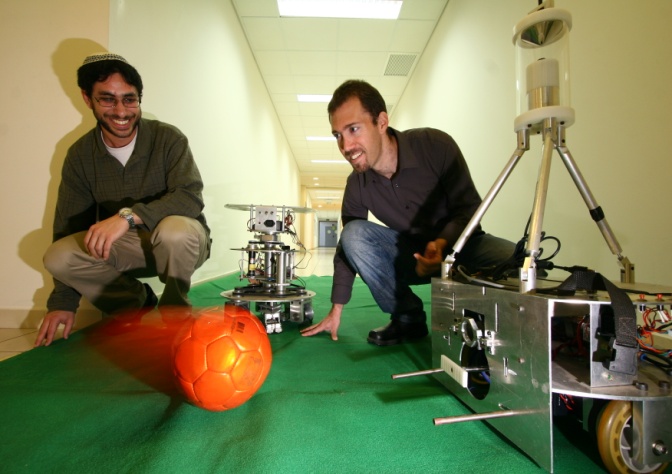 תוכנית לימודיםעל הסטודנט  לצבור 157.5 נקודות לפי הפרוט הבא:על כל סטודנט לקחת פרוייקט גמר בן שני סמסטרים.סימני זיהוי לקטלוג:ס'-במידה ויינתן באותה שנה, ילמד רק בסמסטר המסומן, יש לברר שינויים לא צפויים במזכירות הפקולטה.  נק'-נקודות*יש לברר במזכירות האם ניתןמקצועות החובה - שיבוץ מומלץ לפי סמסטריםתכנית הלימודים במגמות המורחבות (תכן מורחב – "ברקים" והנדסה אופטית) שונה החל מהסמסטר הראשון כמפורט בתכניות המגמות הללו.סמסטר 2סמסטר 3סמסטר 5סמסטר 6סמסטר 7סמסטר 8סטודנטים מצטיינים עם ממוצע מצטבר של 90 ומעלה יוכלו להחליף את הפרויקט השנתי בפרויקט גמר מחקרי דו-סמסטריאלי בהיקף מוגבר של 7 נקודות. הפרויקט יבוצע ביחידים, תחת הנחייה של חבר סגל בפקולטה. הרישום לקורס הוא ידני אצל ראש תכנית רעמים.כל  סטודנט חייב לבחור מגמה ראשית בהיקף של 26 נק' ומקצועות בחירה בהיקף של 10.5 נק' מתוך מגמות ראשיות ו/או מתוך סל מקצועות הבחירה. סל זה כולל את מקצועות המגמות הראשיות ואת מקצועות התחומים המשניים.הערה: 1.במספר מגמות תחול הגבלה על מספר הנרשמים. זאת בגלל מגבלות מקום במקצועות בחירה/חובה מסוימים (בגלל אילוצים כגון: מעבדה/סדנה או פרוייקט הצמודים למקצוע, או אילוצים אחרים).  להלן פירוט תכניות הלימודים השונות במגמות המוצעות בפקולטה:מגמת תכן מוגברת ומגמת "ברקים"גם לעתודאים מצטייניםמטרת המגמה היא להכשיר מהנדסי פיתוח ברמה גבוהה, תוך רכישת ידע מדעי-טכנולוגי במגוון הרחב של תחומי הנדסת מכונות וכן העשרת מקצועות היסוד המדעיים ומקצועות תכן.המגמה מיועדת לסטודנטים מצטיינים ופתוחה גם לעתודאים מצטיינים במסגרת מגמת "ברקים". במסגרת תוכנית זו ניתן לסיים במסלול מואץ את הלימודים לתואר ראשון ותואר שני הכולל עבודת מחקר (מגיסטר במדעים (M.Sc..הערות:תוכנית הלימודים במגמה מתחילה מהסמסטר השני.קבלה למגמה תאושר רק לסטודנטים מצטיינים אשר למדו לפי תכנית הלימודים במגמה וצברו לפחות 40 נקודות ועד   כ-60 נק'. המשך הלימודים במגמה דורש התמדה בהצטיינות בכל תקופת הלימודים.דין מגמה זו כדין מגמה ראשית.מקצועות בחירה יילמדו החל מסמסטר 5 ומקצועות מוסמכים בסמסטרים 7-8.בהתאם לנוהל הקיים, יוכרו מקצועות לימודי מוסמכים רק לאחר שהסטודנט יתקבל לבי"ס ללימודי מוסמכים עפ"י הקריטריונים  המקובלים.על הסטודנט לצבור לתואר ראשון 157.5 נקודות לפי הפירוט בא:חובה במגמהסמסטר 5סמסטר 6(1)   חובה במגמה.(2)   ניתן לבחור כל פרוייקט מרשימת הפרוייקטים  הפקולטית.מגמת אנרגיהרשימת מקצועות התכן + פרוייקטחובה לבחור 2 מקצועות תכן + פרויקט תכן שנתי אחד.מקצועות תכן034210	תכן טורבו-מכונות ומנועי סילון			3.0035141	מתקני כוח וחום				2.5035053	אנרגיה מתחדשת ובת-קיימא			3.0035143	תכן מערכות מזוג אוויר וקרור-1			2.5035144	תכן מערכות מזוג אוויר וקרור-2			2.5035146	מבוא למנועי שריפה פנימית			2.5פרויקטי תכן034309 	פרויקט בטורבו-מכונות-1			2.0034310	פרויקט בטורבו-מכונות-2			2.0034315	פרויקט במתקני כוח וחום-1			2.0034316	פרויקט במתקני כוח וחום-2			2.0034377	פרויקט באנרגיה מתחדשת ובת-קיימא-1		2.0034378	פרויקט באנרגיה מתחדשת ובת-קיימא-2		2.0034319	פרויקט במנועי בוכנה-1			2.0034320	פרויקט במנועי בוכנה-2			2.0בחירה במגמהמגמת רבדים(רובוטיקה, בקרה, מערכות דינמיות, מכטרוניקה) בחירה במגמהמגמת מכניקת חומרים ומיקרומערכות* המקצוע ינתן רק פעם בשנה  #  מומלץ ללמוד את המקצוע "מבוא לתורת האלסטיות" או לפני או במקביל כבחירה במגמה (אין חובה לבחור בתחום אחד בלבד)מגמת תכן ייצור ותיב"םמגמת ביומכניקה על הסטודנט לצבור 157.5 נקודות לפי הפרוט הבא:*הקורס החלטות כלכליות ייחשב כקורס בחירה בהנדסת מכונות בתנאי שנלמדו לפחות ארבעה קורסים אחרים מהרשימה שלעילמגמת הנדסה אופטית על הסטודנט לצבור לתואר ראשון 157.5 נקודות לפי הפירוט בא:חובה פקולטיים + במגמה סמסטר 5סמסטר 6   034044	 מבוא לשיטות ניסוי		    2     -     2     -          2.5				     9     3	4      2       15.5סמסטר 8					034374	פרויקט בהנדסה אופטית 2			2.0114208	מעבדה במדידות אופטיות		6	3.0034421	או מעבדה באופטיקה			4	2.5מקצוע בחירה מצומצמת במגמה    		1.0						9.0						(8.5)מקצועות בחירה מצומצמת במגמה (5.5 נק')מגמת הנדסה ימיתמקצועות בחירהכל סטודנט חייב לבחור 10.0 נק' מקצועות בחירה  מתוך המגמות הראשיות ו/או מתוך רשימת המקצועות הבאים:אמינות, איכות וניהולהנדסת פני השטחמכניקה חישוביתמערכות דינמיותמערכות מכניות לטכנולוגיה עיליתמחשבחומרהמגמת התמחות משנית ביזמות מגמת ההתמחות מכילה ארבעה קורסים.על מנת להשלים את המגמה יש ללמוד סל מקצועות שיפורט להלן בהיקף כולל של לפחות 9.5 נק' כאשר 4 נקודות מהן ייחשבו כמקצועות בחירה חופשיים  ו- 5.5 נוספות יהיו נק' אותן ייקח הסטודנט מעבר למכסת הנק' הנדרשת לתואר (למשל, אלו שרשומים לתכנית בה נדרשות 155 נק' זכות יצטרכו ללמוד לפחות  160.5 נק').המעקב והבקרה אחרי הרישום למגמה והשלמת הדרישות בה יהיו באחריות מזכירות לימודי הסמכה של הפקולטה בה לומד הסטודנט. לסטודנט  שמסיים את ההתמחות תוענק תעודה חתומה על ידי דיקן לימודי הסמכה המאשרת כי השלים בהצלחה את המגמה המשנית. להלן ארבעת הקורסים המרכיבים את תוכנית ההתמחות המשנית:פרויקט ביזמות: הכנת תוכנית עסקית מלאה למסחור טכנולוגיה (094815) - 3 נ"זשימו לב: שלושת הקורסים הבאים מהווים קדם לפרויקט:א. שיווק למיזמים טכנולוגים (094816)- 2 נ"זב. היבטים משפטיים ופיננסים ביזמות טכנולוגית (094814) - 2.5 נ"זג. קורס אחד מבין רשימת מקצועות הבחירה להתמחות, אשר יוצעו בהדרגה על ידי יחידות אקדמיות שונות. בשלב הראשון מוצעים המקצועות הבאים:יזמות בהנדסת אלקטרוניקה, מחשבים ותקשורת (045000)  2 נ"ז יזמות בביוטכנולוגיה (066525) 2.5 נ"זיזמות ופיתוח טכנולוגיות רפואיות (276004)  2 נ"זניהול חדשנות בארגונים (096817) 2 נ"זיזמות חברתית (096807) 3.5 נ"זתקשורת המדע (216117) 2.5 נ"זפרויקט שנתי בה. תוכנה- שלב א' (234311) 3 נ"זיזמות בהנדסה ביורפואית (336543) 2 נ"זחדשנות פתוחה בהנ. כימית (056393) 2 נ"ז         יזמות וקניין רוחני (096815) 3 נ"זלימודים לתארים מתקדמיםהפקולטה להנדסת מכונות מציעה מספר תכניות השתלמות לתואר מגיסטר וכן תכנית השתלמות לתואר דוקטור.  תכניות אלה פתוחות לבעלי תואר ראשון (BSc) בהנדסה ולבוגרי פקולטות מדעיות (כגון מתמטיקה, פיסיקה, מדעי המחשב) ממוסד אקדמי מוכר, כמפורט בהמשך.המחקר וההוראה בפקולטה מכסים תחום רחב של נושאים בהנדסת מכונות:אנרגיה, זרימה ותופעות מעברקירור עמוק, קריוגניקה, קירור רכיבים אלקטרוניים, קירור ומזוג אויר, אנרגית שמש, טכנולוגיות אנרגיה, התפלת מים, משאבות חום, אנרגיית  רוח, טכנולוגיות פחם ופצלי שמן, גזיפיקציה של פחם וביו-מסה,  כורים גרעיניים, דלקים חלופיים ומתחדשים, כלי רכב היברידיים וידידותיים לסביבה, מנועי שריפה פנימית, טורבו-מכונות, מאווררים ומפוחים תעשיתיים, מערכות סינון גזים, אוירוסולים תעשיתיים וסביבתיים, זרימות דו פאזיות תעשייתיות וסביבתיות, תרמודינמיקה, יציבות הידרודינמית ותרמודינמית, מכניקת זורמים אנליטית וחישובית, זרימות עם פן חופשי, בקרת זרימה, גלים לא לינאריים, אינטראקציות זורם-מבנה, זרימה ומעבר חום במערכות תעשייתיות ביולוגיות וסביבתיות, מעבר חום ומסה, מדידת תכונות תרמיות של מוצקים, נוחות תרמית, מיקרו-וננו זרימה, אלקטרו-קינטיקה.בקרהבקרה ליניארית, בקרה לא ליניארית, בקרת תהליכי דגימה, בקרה רובסטית, הנחיית טילים, בקרת מבנים גמישים, בקרת מערכות עם זמן מת.מכטרוניקהשילוב מערכות מכניות, אלקטרוניות ותוכנה. פיתוח חיישנים ומפעילים נבונים, עיבוד אותות  פיזיקאליים ואבחון אוטומטי של תקלות.רובוטיקהמערכות דמויות אדם, רובוטים רפואיים, ניווט רובוטים, רובוטים הולכים, מבנים רובוטיים ייחודיים, דינמיקה ובקרה של רובוטים, ניידות של רובוטים.מערכות דינמיותגלי מאמצים, דינמיקה אנליטית, דינמיקה של גופים סובבים, מדידה וזיהוי מערכות דינמיות, מעבר אנרגיה במערכות דינמיות, מערכות דינמיות לא ליניאריות וכאוטיות, מערכות דינמיות עם פיגורי זמן, רטט לא ליניארי, תנודות במבנים. דינמיקה  היברידית במערכות מכניות.מכניקת חומרים מכניקת חומרים מרוכבים, מכניקת שבר ומנגנוני כשל, העמסות דינמיות, התעייפות, פלסטיות, מכניקת הרצף, מיקרו-מיבנה של החומר, שיטות אלמנטים סופיים, עיבוד ועיצוב פלסטי של מתכות, קריסה דינמית, בדיקות ללא הרס.מיקרו וננו מערכות מכניותמיקרו מכניקה, מיקרו חיישנים, מיקרו רובוטים, מיקרו מכניזמים. ננו-מכניקה של חומרים, אלקטרומכניקה, מגנטומכניקה,-מיקרו-אקטואטורים, מדידות תכונות מכניות ברמת המיקרו והננו, תרמואלסטיות במיקרומערכות.ביו-הנדסהביו מכניקה ודינמיקה של השלד והרקמות, מודלים להתנהגות רקמות ביולוגיות, ביו-מעבר חום ברקמות, נוחות תרמית, זרימה ומעבר מסה בריאות האדם, ביו-רובוטיקה ויישומי רובוטים ברפואה, ממשקי מוח-מכונה, בקרת תנועה, ביו טריבולוגיה במפרקי הגוף, הדמיה ועיבוד גיאומטרי של מודלים רפואיים, מכניקה של שרירים, נזק לשרירים עקב פעילות חריגה, מכניקה של תאים, תנועת תאים, מנועים מולקולריים.תכן ומערכות ייצוראנליזת תהליכי ייצור, תכן מכני והנדסי, פיתוח מוצרים חדשים, תכן אופטו-מכני, עיבודים פלסטיים, שיטות אלמנטים סופיים, פיתוח שיטות לתכן מוצר חדש, כלים בהנדסת מערכות.תיב"מגיאומטריה  חישובית, שיטות למידול  וייצוג גיאומטרי, שיטות שיחזור הנדסי של גופים, טכנולוגית ייצור אב  טיפוס, מערכות הדמיה ואנליזה עבור יישומים הנדסיים ורפואיים.  מודל רק-סקאלי לייצוג וחישוב מכני של גופי מיקרו-מקרו.  מודלים הקשורים למחזור החיים של המוצר Engineering   PLM, אלגוריתמים מבוססי היוריסטיקה למחזור החיים של המוצר. מודלים ובקרה של מערכות ייצור והרכבה.  שיטות לפתרון מערכות אילוצים גיאומטריים ויישומיהן ההנדסיים.  אלגוריתמים מקביליים לפתרון בעיות גיאומטריות.הנדסה אופטיתמדעי האופטיקה, ננואופטיקה, מערכות אופטיות, אופטיקה לא קונבנציונלית, לייזרים, עיצוב והמרה של קרינה תרמית. אמינותהערכת אמינות ושילובה בתכן. הערכת סיכונים ובקרתם. קבלת החלטות בתנאי אי-וודאות. יישומים בתכן הנדסי, שימור סביבה, כלכלה, רפואה, בטחון לאומי, ניהול פרויקטים ועוד.הנדסת פני-שטחסיכה הידרודינמית והידרוסטטית, מודלים למגע אדהזיה וחיכוך בין משטחים, מנגנוני בלאי, מיקרו וננו-טריבולוגיה, ביו-טריבולוגיה.הנדסה  ימיתתכן בסביבה ימית: הידרו-דינאמיקה של גלים ומבנים ימיים, אדרכילות ימית של כלי שייט, הנדסת חקלאות ימית בים פתוח, אנליזה של מבנים ימיים.לימודים לתואר מגיסטרמספר מסלולי מגיסטר מובילים לתארים הבאים:"מגיסטר למדעים בהנדסת מכונות"לתואר זה יכול להתקבל בעל תואר ראשון בהנדסת מכונות עם ציונים נאותים או בעל תואר אחר בהנדסה אשר יידרש להשלים מגוון של מקצועות מלימודי התואר הראשון בהנדסת מכונות, כפי שייקבע על ידי ועדת הקבלה הפקולטית לתארים מתקדמים.  ההשתלמות מכינה את המשתלם לעבודה מדעית המכוונת למחקר ולפיתוח."מגיסטר למדעים"לתואר זה יכול להתקבל בוגר תואר ראשון שלא בהנדסת מכונות עם ציונים נאותים  (מפקולטה הנדסית אחרת או פקולטה מדעית כמו מתמטיקה, פיסיקה, מדעי המחשב).   סטודנט שיתקבל למסלול זה יידרש ללמוד מקצועות נוספים מלימודי הסמכה בהנדסת מכונות הנדרשים כמקצועות קדם או שיש להם נגיעה ישירה לתחום המחקרי בו בחר*. ההשתלמות מכינה את המשתלם לעבודה מדעית המכוונת  למחקר ולפיתוח.*  על הסטודנט  למצוא מנחה לפני רישומו לפקולטה."מגיסטר להנדסה בהנדסת מכונות" (ME)תואר זה מבוסס על צבירת נקודות לימוד בלבד ואינו כולל הגשת חיבור (תזה).  התכנית מיועדת לסטודנטים חיצוניים בעלי תואר ראשון בהנדסת מכונות שיש להם ניסיון בעבודה הנדסית.  ההשתלמות מכינה את הסטודנט לעבודה מתקדמת בהנדסה יישומית או בפיתוח. המשך הלימודים לתואר דוקטור אפשרי במקרים חריגים, על פי הנחיות בית הספר לתארים מתקדמים, והחלטת הפקולטה.  במקרים אלה נדרשת השלמת תזה במסגרת לימודים "לא לתואר""מגיסטר להנדסה" (ME)תכנית הלימודים לתואר זה זהה לזו המובילה לתואר "מגיסטר להנדסה בהנדסת מכונות".  לתואר זה יכול להתקבל מי שיש לו תואר ראשון בהנדסה, אם כי לא בהנדסת מכונות, בהתאם להחלטת ועדת הקבלה הפקולטית לתארים מתקדמים.מועמדים המבקשים להשתלב בתכניות ללא תזה לתארים "מגיסטר להנדסה בהנדסת מכונות" ו-"מגיסטר להנדסה" מתבקשים לציין זאת על גבי בקשת המועמדות.תנאי  הקבלהקבלת סטודנטים לכל תכניות המגיסטר כפופה לכללי בית הספר לתארים מתקדמים ולכללי הפקולטה להנדסת מכונות. כללים אלו עוברים  שינויים מדי פעם.  לתואר מגיסטר עם תזה נדרש ממוצע ציוני תואר ראשון לפחות 80, וכן מכתבי המלצה חיוביים.  לתכנית ME נדרש ממוצע תואר ראשון של 75 לפחות.קבלת מועמדים מאוניברסיטאות וממכללות הינה על-פי ממוצע ציונים, דירוג וראיון אישי.בוגרי תואר ראשון ממסלול תלת שנתי יידרשו להשלים תחילה מקצועות מלימודי ההסמכה.  ההגדרה המדויקת של מקצועות השלמה תיקבע על ידי ועדת הקבלה הפקולטית לתארים מתקדמים.דרישות הלימודסטודנט שהתקבל לתכנית הכוללת כתיבת תזה  - ימונה לו מנחה ארעי.  תפקידו הוא לסייע לסטודנט למצוא מנחה קבוע מרשימת חברי הסגל בפקולטה. המנחה הקבוע יגדיר את נושא המחקר ויקבע את מקצועות הלימוד.  מאחר ולמנחה תפקיד חשוב ביותר בקביעת תכנית הלימודים של המשתלם - מומלץ ביותר שבחירת המנחה הקבוע תיעשה בהקדם האפשרי.  משתלם שאין לו מנחה קבוע לא יוכל לבחור מקצועות שאינם מרשימת החובה של כיוון התמחותו.תכנית הלימודים כוללת:סטודנט בתוכנית מגיסטר עם תזה- לימוד 20 נקודות מתקדמים לפחות (בנתיב עבודת גמר - 28 נקודות לפחות).- עמידה בבחינות בעברית ובאנגלית על פי דרישות בית הספר לתארים מתקדמים המופיעות במכתב הקבלה.- מתן הרצאה סמינריונית אשר המועד לה יתפרסם באתר הטכניון.-  הגשת חיבור על מחקר או פרויקט הנדסי בהיקף רחב.-  הגנה על החיבור בפני ועדת בוחנים.סטודנט בתוכנית מגיסטר ללא תיזה – ME- לימוד מקצועות בהתאם לתכנית הלימודים בהיקף 35 נקודות לפחות (במניין זה יכללו גם מקצועות שנלמדו במסגרת לימודים מתקדמים והוכרו על ידי בית הספר לתארים מתקדמים).- עמידה בבחינות בעברית ובאנגלית על פי דרישות בית הספר לתארים מתקדמים המופיעות במכתב הקבלה.- ביצוע פרויקט או עבודה סמינריונית בהיקף של חמש נקודות בהנחיית חבר סגל אקדמי מהטכניון, או המוכר על ידו.רשימת מקצועות החובה ומקצועות הרשות בכיווני המחקר הראשיים מתעדכנת  מדי שנה ומתפרסמת בקטלוג הפקולטי שנמצא באתר הפקולטה להנדסת מכונות:  http://meeng.technion.ac.il .קבלת התוארקבלת התואר מגיסטר מותנית במילוי כל הדרישות ועמידה בתקנות בית הספר לתארים מתקדמים.לדוגמא, סטודנט אשר משך לימודיו עולה על 6 שנים יחויב ללמוד מקצוע אחד נוסף בכל סמסטר נוסף של לימודיו (ראה סעיף 25.03 בתקנות בית הספר לתארים מתקדמים ובו פירוט מלא של הדרישה).לימודים לתואר דוקטורההשתלמות לקראת התואר "דוקטור לפילוסופיה" (PhD) מיועדת לבעלי תואר שני ממוסד אקדמי מוכר שהישגיהם הקודמים בלימודים ובמחקר היו מצויינים ויבדקו לגופו של עניין.מסלול ישיר לתואר דוקטורסטודנטים בעלי הישגים גבוהים במיוחד, שהתחילו את לימודיהם לקראת תואר מגיסטר למדעים (MSc) והמצטיינים בלימודים ובמחקר, יוכלו לעבור למסלול ישיר לתואר דוקטור, בהתאם להמלצת הוועדה הפקולטית לתארים מתקדמים.  במקרה זה לא תידרש השלמת כל הדרישות לתואר מגיסטר. מסלול מיוחד לתואר דוקטורמיועד לסטודנטים מצטיינים ישירות לאחר התואר הראשון.  תנאי הקבלה ונוהל הלימוד מפורטים  בקטלוג בית הספר לתארים מתקדמים (סעיפים 32.05 ו- 34.02 בתקנות). מועמד לתואר דוקטור חייב ליצור קשר עם מנחה מיועד מסגל הפקולטה עוד לפני הגשת בקשת הקבלה.  תהליכי הטיפול בבקשה בפקולטה דורשים פעילות מנחה זה.  במקרים מיוחדים, (למשל, כשהמועמד  בא מחו"ל) יסייע מרכז הוועדה הפקולטית לתארים מתקדמים במציאת מנחה.  תנאי הקבלהבנוסף להישגים אקדמיים קודמים נאותים (מעל 90% בתואר הראשון), על המועמד להיות בעל יכולת מוכחת לבצוע מחקר עצמאי. ועדת הקבלה הפקולטית תיבחן את הישגי המועמד ותחליט אם עליו לעמוד בבחינת קבלה.  לאור תוצאות הבחינה תיקבע הוועדה אם המועמד יתקבל ובאילו תנאים.דרישות הלימודתכנית הלימודים כוללת:עמידה בתנאים המיוחדים שהטילה ועדת הקבלה (אם היו כאלה).לימוד שמונה נקודות מתקדמים לפחות עבור דוקטור שסיים תואר שני. לימוד עשרים וחמש נקודות עבור דוקטור במסלול המיוחד (ישיר מתואר ראשון)לימוד עשרים ושמונה נקודות עבור דוקטור במסלול ישיר לדוקטורט (במהלך לימודיו בתואר שני).הגשת הצעת מחקר לקראת בחינת המועמדות והגנה עליה בפני ועדת בוחנים.מתן הרצאה סמינריונית אשר המועד לה יתפרסם  באתר הטכניון.הגשת חיבור על המחקר והגנה עליו בפני ועדת בוחנים.עמידה בדרישה בשפות על-פי תקנות בית הספר לתארים מתקדמים.סטודנטים מחו"ל -  תנאי  קבלהמגיסטר- בוגר B.Sc בהנדסת מכונות מאוניברסיטה הנמצאת   בדירוג גבוה- הישגים אקדמיים גבוהים (ציונים ומדרג ) של המועמד- שלוש המלצות מחברי סגל שיעריכו את השגי הסטודנט. על הממליצים לשלוח את ההמלצות ישירות לביה"ס לתארים מתקדמים, אל: IntGrad@technion.ac.il- תוצאות GRE :  כמותי (85, לפחות), כתיבה אנליטית (3.5, לפחות). קוד הטכניון לבחינה: 0343- ראיון אישי: תת-ועדה של ועדת תארים מתקדמים בפקולטה תראיין את המועמד דרך SKYPE  או במפגש אישי.  היכולות באנגלית והרקע האקדמי תיבחנה.- יש להגיש את מסמכי המועמדות של מועמד מחו"ל לביה"ס לתארים מתקדמים ע"פ ההנחיות באתר ביה"ס לתארים מתקדמים.  - על המועמד למצוא מנחה.- ועדת תארים מתקדמים של הפקולטה להנדסת מכונות תמליץ על קבלתו/אי קבלת הסטודנט ועל מקצועות השלמה במידת הצורך.  - הועדה תמליץ על קבלת/אי קבלת של מלגה.- במידה והמועמד לא  סיים תואר ראשון ארבע שנתי במדעים והנדסה יהיה עליו להשלים 20 נקודות נוספות שתקבע הוועדה.דוקטור- בוגר M.Sc בהנדסת מכונות מאוניברסיטה הנמצאת בדירוג גבוה .- הישגים אקדמיים גבוהים (ציונים ומדרג ) של המועמד- שלוש המלצות, לפחות,  מחברי סגל שיעריכו את השגי -הסטודנט. ההמלצות צריכות 	לכלול את המנחה ולפחות בוחן אחד של המגיסטר עם כתובות אימייל שלהם. על הממליצים לשלוח את ההמלצות  ישירות לביה"ס לתארים מתקדמים, אל: IntGrad@technion.ac.il- תוצאות GRE :  כמותי (85, לפחות), כתיבה אנליטית (3.5, לפחות). קוד הטכניון לבחינה 0343.- ראיון אישי: תת-ועדה של ועדת תארים מתקדמים בפקולטה תראיין את המועמד דרך SKYPE או במפגש אישי.  היכולות באנגלית והרקע האקדמי תיבחנה. - על המועמד לסיים תואר מגיסטר לפני שהועדה תדון בו.- על המועמד לשלוח את התיזה (באנגלית) בפורמט pdf לביה"ס לתארים מתקדמים, אל: IntGrad@technion.ac.il-  יש להגיש את מסמכי המועמדות של מועמד מחו"ל לביה"ס לתארים מתקדמים ע"פ ההנחיות באתר ביה"ס לתארים מתקדמים.  - על המועמד למצוא מנחה.- ועדת תארים מתקדמים של הפקולטה להנדסת מכונות תמליץ על קבלתו/אי קבלת הסטודנט ועל מקצועות השלמה במידת הצורך.  - הועדה תמליץ על קבלת/אי קבלת של מלגה.מידע נוסףמזכירות תארים מתקדמים בפקולטה, טל. 04-8293189אתר הפקולטה להנדסת מכונותhttp://meeng.technion.ac.ileeng.technion.ac.ilדיקן הפקולטהיורם הלויפרופסוריםאורון אלכסנדראלטוס אליבוכר יצחקבן-חיים יעקבגוטליב עודדגנדלמן אולגהלוי יורםזוסמן אילחסמן ארזמירקין לאונידפישר ענתפרנקל סטיבן רובין מיילסריטל דניאלשהם משהשפיטלני משהשפירא מיכאלפרופסורים חבריםאילתה דודגרינבלט דודדרימר נתאיוולף אלוןזקסנהויז מריםכץ ראובןכרמון טלרימון אילוןשילה דורוןפרופסורים משניםאוסובסקי שמואלאור יזהרברקוביץ מורןגיבלי ספיגת אמירואן האוט רנהיוסיפון גלעדמרדכי דןסאס מתיסטרוסבצקי יוליצליל שלירוטשילד כרמלשמואל גלחבר מחקר בכירלאוניד טרטקובסקיפרופסורים אמריטיאדלר דןאליאס עזראבודנר סולבראון שמעוןבר יוסף פנחסגוטמן שאולגוטפינגר חייםגרוסמן גרשוןדגני דודדיין יהושעהבר שמעוןוולברג ג'וןחצרוני גדירניצקי ישעיהוליפשיץ יעקבלנץ אהודסולן אלכסנדרעציון יצחקפלמור זלמןפסן דודרותם אסאשביט ארתורשיצר אברהםתירוש יהודהחברי סגל גימלאיםבר אברהםנבון אורי וייס מנחםנק'3.5תהליכי ייצור0340303.0מבוא לשרטוט הנדסי0340422.5שרטוט הנדסי ממוחשב034043*2.5פרוייקט תכן לייצור 0343712.5מבוא יצירתי להנדסת מכונות0350264.0מבוא למחשב מכונות234112/118.0סה"כ6.0בחירה חופשית**2.5מבוא למכטרוניקה0340222.5הנע חשמלי0340341.5מעבדה לפיסיקה 21140824.0מבוא למחשב מכונות234111 או 2341122.0בחירה חופשית12.5סה"כ6.0בחירה חופשית*3.0מערכות ספרתיות044145*3.0תכן לוגי234262*6.0בחירה חופשית*111.5 נק'מקצועות חובה 26.0   נק'מגמה ראשית10.0   נק'מקצועות בחירה10.0   נק' מקצועות בחירה חופשית: 6 נק' העשרה                                             4 נק' חופשיות157.5  נק'סה"כנק'פ'מ'ת'הסמסטר 15.0--24חדו"א 1מ'1040185.0--24אלגברה 1 מ'1040163.0--22כימיה כללית 1250014.0--22מבוא למחשב / שפת Cמבוא למדעי המחשב234112או 2341113.0---4אנגלית טכנית – מתקדמים ב324033(2.5)3-12מבוא יצירתי להנד' מכונ' (בחירה)03502620.03-918(22.5)3.0--22מבוא לשרטוט הנדסי0340424.0--23מכניקת מוצקים 10340285.0--24חדו"א 2מ1040222.5--12פיסיקה 11140512.5--12משו' דיפר' רגילות/ח1041310.5-3--מעבדה בכימיה1250133.5-122מבוא להנדסת חומרים מ'3145331.0חינוך גופני                                                                                                                                           22.0-410154.0--23מכניקת מוצקים 20340293.5--12תהליכי ייצור0340303.0--22אנליזה נומרית מ'0340334.0--23תרמודינמיקה 10340353.0--22מד"ח מ' 1042283.5--13פיסיקה 211405221.0--1015סמסטר 42.5-2-2שרטוט הנדסי ממוחשב0340435.0--24דינמיקה0340104.0--23תורת הזרימה 10340133.0-22תכן מכני 10340154.0--23מערכות ליניאריות0340323.5--13פיסיקה 311405422.0-29174.0--23מעבר חום0340413.0--22מבוא לבקרה 0340402.5--12מבוא למכטרוניקה 0340222.52--1פרוייקט תכן לייצור0343714.0--23מבוא להסתברות וסטטיסטיקה0944811.5-3--מעב' לפיסיקה 1 (ניתן להקדים)11408117.523711נק'פ'מ'ת'ה'2.5--12הנע חשמלי0340342.5--12מבוא לשיטות ניסוי0340441.5-3--מעב' לפיסיקה 2 (ניתן להקדים)1140821.0חינוך גופני7.5-3241.5-4--מעבדה בשיטות ניסוי0340392.0פרויקט ...0342.0פרויקט ...0343.0פרויקט גמר מחקרי 10343554.0פרויקט  גמר מחקרי 2034356מגמות ראשיות1תכן מוגברת ו"ברקים"ביומכניקה2אנרגיה2מכניקת חומרים ומיקרומערכות2רבדים  (רובוטיקה, בקרה, , מערכות דינמיות, מכטרוניקה )2תכן ייצור ותיב"םאופטיקה2הנדסה ימיתנק'120.5מקצועות חובה פקולטייםמקצועות חובה פקולטייםמקצועות חובה פקולטיים13.5(13.0)מקצועות חובה במגמהמקצועות חובה במגמהמקצועות חובה במגמה13.5(12.0)10.0מקצועות בחירה מצומצמת במגמה  מקצועות בחירה חופשית: 6 נק' העשרהמקצועות בחירה מצומצמת במגמה  מקצועות בחירה חופשית: 6 נק' העשרהמקצועות בחירה מצומצמת במגמה  מקצועות בחירה חופשית: 6 נק' העשרה                                              4  נק'חופשיות                                              4  נק'חופשיות157.5נק'פ'מ'ת'ה'סמסטר 12.53-12מבוא יצירתי להנד' מכונ' 0350265.0--24חדו"א 1מ1040184.0--22מבוא למחשב / שפת Cמבוא למדעי המחשב234112או 2341115.0--24אלגברה 1 מ'1040163.0--22כימיה כללית 1250013.0---4אנגלית טכנית – מתקדמים ב32403322.53-918סמסטר 23.0--22מבוא לשרטוט הנדסי0340424.0--23מכניקת מוצקים 10340285.0--24חדו"א 2מ1040222.5--12משו' דיפר' רגילות/ח1041313.5--13פיסיקה 1מ'1140710.5-3--מעבדה בכימיה1250133.5-122מבוא להנדסת חומרים מ'3145331.0  חינוך גופני23.0-41016סמסטר 34.0--23מכניקת מוצקים 20340293.5--12תהליכי ייצור0340303.0--22אנליזה נומרית מ'0340334.0--23תרמודינמיקה 10340353.0--22מד"ח מ'1042285.0פיסיקה 2 ממ'1140751.5-3--מעב' לפיסיקה 111408124.0-3912סמסטר 42.5-2-2שרטוט הנדסי ממוחשב0340435.0--24דינמיקה0340104.0--23תורת הזרימה 10340133.0-22תכן מכני 10340154.0--23מערכות לינאריות0340323.5--13       פיסיקה 3 ח'1140731.5-3--מעב' לפיסיקה 211408223.5-59174.0--23מעבר חום0340413.0 (1) --22תכן מכני 20340163.0--22מבוא לבקרה 0340402.5--12מבוא למכטרונקה0340222.52--1פרוייקט תכן לייצור0343713.0 (1)1-12תכן הנדסי מתקדם0360414.0--23מבוא להסתברות וסטטיסטיקה0944812.0 (2) פרוייקט גמר 1. . .034 2.5--12 מבוא לשיטות ניסוי03404426.53-11172.5--12החלטות כלכליות0340452.0 (1)3---פרו' תכן מכני 20340182.5--12הנע חשמלי034034(2.5) מקצוע צמוד לפרויקט גמר (אם דרוש). . .0342.0(2)פרוייקט גמר 2. . .0341.5-4--מעבדה בשיטות ניסוי0340391.0חינוך גופנינק'פ'מ'ת'האחד מתוך שלושה:אחד מתוך שלושה:2.5--12שיטות מספריות בהנ. מכונות0350133.06-22אלמנטים סופיים לאנליזה הנד'0350223.0---3שיטות אלמנטים סופיים 103601514.0(17.0)3424מקצועות בחירה מצומצמתמקצועות בחירה מצומצמתיש לבחור לפחות שלשה מקצועות מהרשימהיש לבחור לפחות שלשה מקצועות מהרשימה(ניתן לבחור מקצועות אחרים שאינם ברשימה באישור יועץ המגמה)(ניתן לבחור מקצועות אחרים שאינם ברשימה באישור יועץ המגמה)(ניתן לבחור מקצועות אחרים שאינם ברשימה באישור יועץ המגמה)(ניתן לבחור מקצועות אחרים שאינם ברשימה באישור יועץ המגמה)(ניתן לבחור מקצועות אחרים שאינם ברשימה באישור יועץ המגמה)(ניתן לבחור מקצועות אחרים שאינם ברשימה באישור יועץ המגמה)(ניתן לבחור מקצועות אחרים שאינם ברשימה באישור יועץ המגמה)(ניתן לבחור מקצועות אחרים שאינם ברשימה באישור יועץ המגמה)2.5תורת הרטט0340112.5זרימה 20350353.0מערכות  תיב"ם 10350032.5מבוא לאמינות0350183.0מבוא לתורת האלסטיות0350433.0מבוא למער' משולבות חיישנים0350332.5כשל חומרים0350343.03.0הידרוסטטיקה של אניות0350443.03.0הידרודינמיקה של אניות0350612.5אנליזת תהליכי עבוד0351242.5מנועי שריפה פנימית0351463.5תורת הבקרה0351882.5מכניקת טייס 1 (קדם: 084312)מכניקת טייס 1 (קדם: 084312)0842202.53.52.5מכניקת טייס 2אוירודינמיקה בלתי דחיסהאוירודינמיקה דחיסה  (קדם:084311)0842210843110843123.0אמצעי הנעה-מנועי סילון0844013.0יסודות המבנה האוירונוטי084511חובה במגמהחובה במגמה2.5תורת הזרימה 20350353.5תרמודינמיקה 2035091אחד מהרשימה:אחד מהרשימה:2.5שיטות מספריות בהנ' מכונות0350133.04.0אלמנטים סופיים לאנליזה הנדסיתשיטות אנליטיות בהנדסת מכונות10350220360013.0שיטות אלמנטים סופיים 10360152.5אחד מהרשימה:אחד מהרשימה:2.5זרימה דחיסה0360083.0מעבר חום ומסה0360093.0מערכות זורם-חלקיקים0360612.5מעב. מתקדמת לאנרגיה0344102.5מעב. מתקדמת למנועי שריפה0344112.5מעב. מתקדמת באנרגיה מתחדשת0344202.5החלטות כלכליות 0340452.5כלכלה הנדסיתאו 0146032.5קרור ונהול תרמי של רכיבים אלק'0350233.0מבוא למער' משולבות חיישנים מבוא למער' משולבות חיישנים מבוא למער' משולבות חיישנים 0350333.0קריאוגניקה0350453.0אנרגיה בת קיימא0350532.5תכנון תרמו-הידראולי של כורים גרעיניים0350922.5מתקני כוח וחום0351413.0תורת הסיכה ההידרודינמית0360103.0מכניקת זורמים אנליטית0360323.03.0תהליכי מעבר בפאן בינימבוא להנדסת שריפה0360380360352.5מכניקה ומעבר אוירוסולים0360523.0 בקרת פליטת מזהמים מכלי רכב0360793.0אלקטרוקינטיקה בננו ומיקרו זרימה0360763.03.03.0תכן תרמוהידראולי של כורים גרע'בקרה אקטיבית ופסיבית של זרימהעקרונות מנועי שריפה פנימית0360680360740360823.0מערכות הנעה רכב מתקדמות0360802.5זיהום אויר0544523.0טורבינות רוח086284חובה במגמהחובה במגמה2.5מבוא לרובוטיקה0350013.0מבוא למערכות משולבות חיישנים0350333.5תורת הבקרה035188לפחות שני מקצועות מן הרשימה לפחות שני מקצועות מן הרשימה 2.5תורת הרטט0340112.5תכן מערכות בקרה0350363.0עבוד אותות0350393.0דינמיקה אנליטית0360052.5קינמ. דינמיקה ובקרה של רובוטים0360263.0בקרה לא לינארית036050פרוייקט שנתי אחד מהרשימה פרוייקט שנתי אחד מהרשימה 4.0פרוייקט ברובוטיקה 1/2034339/404.0פרוייקט מכטרוניקה 1/2034349/504.0פרוייקט בבקרה 1/2034361/2מבוססי מעבדה – לפחות  אחד מהרשימהמבוססי מעבדה – לפחות  אחד מהרשימה3.0מוצרים מבוססי מיקרו-מעבד מ'0350322.5מעבדה לרובוטיקה0344012.5מעבדה לבקרה03440620.5-222.52.5אוטומציה תעשייתית0350082.52.5קינמטיקה של מכניזמים0350103.03.0אלמנטים סופיים לאנליזה הנדסית0350223.03.0מוצרים מבוססי מיקרומעבד מ'0350323.53.5מכניקת מיקרומערכות0350413.03.0תכן הנדסי מתקדם0360413.03.0תנודות במבנים0360073.03.0מערכות בקרה לינאריות0360123.03.0אופטימיזציה של תהליכים0360133.03.0התקנים מיקרומכניים0360813.0דינמיקה של מער' מסתובבות0360423.03.0בקרת מבנים0360393.03.0מידול וזהוי של מערכות תונדות0360633.03.0ניווט רובוטים0360443.03.0שערוך ובקרת תהליכים אקראיים0360473.03.0רטט לא לינארי0360482.52.5רשתות עצביות036049חובה במגמהחובה במגמה2.5תורת הרטט 0340112.0פרוייקט במכניקה 1 (חורף)0343632.0פרוייקט במכניקה 2 (אביב)0343643.0מבוא לתורת האלסטיות *0350432.5כשל חומרים *0350343.5מכניקת מיקרומערכות *035041אחד מתוך השניים:3.0אלמנטים סופיים לאנליזה  הנד' *#0350223.0שיטות אלמנטים סופיים 103601518.5בתחום מכניקהבתחום מכניקה2.5שיטות מספריות בהנד' מכונות 10350132.5אנליזה של מבנים0350622.5אנליזת תהליכי עבוד0351242.5תכן ואנליזה של חומרים מרוכבים0351773.0מבוא למכניקת הרצף0360033.0מכניקת השבר0360043.0דינמיקה אנליטית0360053.0גלי מאמצים0360063.0תנודות במבנים0360073.0עיבודים פלסטיים0360143.0טריבולוגיה עיונית0360313.0רטט לא לינארי0360483.0מכניקת מגע0360623.0מידול, זיהוי וניסוי במע'  מכניות תונדות0360633.0תרמואלסטיות 0360693.5טריבולוגיה0360853.0יציבות מבני אויר וחלל0855313.0תורת האלסטיות0865763.0מערכות מבנים נבונים086901בתחום חומריםבתחום חומרים3.0ננומכניקה חישובית של מוצקים0360883.0אלקטרו ומגנטו מכניקה0360653.0ביומכניקה של תאים ומולקולות0360712.5תהלכי יצור ועיבוד חומרים3143092.5בחירת חומרים3143102.5חומרים קרמיים3143112.5חומרים פלסטיים314312בתחום מיקרומערכותבתחום מיקרומערכות2.5קירור וניהול תרמי של רכיבים0350233.0מבוא למער' משולבות חיישנים0350333.0מיקרומכניקת מוצקים 10360582.53.0אנליזה של מבניםהתקנים מיקרומכניים0350620360813.0מערכות מבנים נבונים0869012.5חומרים מיקרואלקטרומכניים315038בתחום כלכלה וקבלת החלטותבתחום כלכלה וקבלת החלטות2.5החלטות כלכליות034045נק'חובה במגמה חובה במגמה 2.5תורת הרטט0340113.0תכן מכני 20340163.0מערכות תיב"ם 1035003לפחות שלושה  מהרשימה לפחות שלושה  מהרשימה 2.5מבוא לאמינות0350183.0אלמנטים סופיים לאנליזה הנדסית0350223.0תכן משולב אנליזה0350482.52.5מבוא למערכות ייצור 1אנליזת תהליכי עיבוד0351230351242.53.0גיאומטריה חישובית 1תכן הנדסי מתקדם036020036041פרוייקט שנתי  - אחד מהרשימהפרוייקט שנתי  - אחד מהרשימה4.0פרוייקט תכן מערכות הידראוליות ופנאומטיות  1/2034305/64.0פרוייקט תיב"ם 1/2034337/86.0פרויקט תכן מוצר חדש034353/4מעבדה מתקדמת  - אחת מהרשימהמעבדה מתקדמת  - אחת מהרשימה2.5מעבדה לרובוטיקה0344012.0מעבדה מתקדמת בתיב"ם0344042.5מעבדה מתק. לעיבודים פלסטיים0344052.0מעבדה למערכות ייצור03441320-21בחירה בחירה 2.0 פרוייקט תכן מכני 20340182.5החלטות כלכליות0340453.0תכן מער' הדראוליות ופנאומטיות  10342053.0תכן מער' הדראוליות ופנאומטיות  20342062.5מבוא לרובוטיקה0350012.5אוטומציה תעשייתית0350082.5קינמטיקה של מכניזמים0350102.5שיטות מספריות בהנד' מכונות 10350132.5קרור וניהול תרמי של רכיבים0350232.5כשל חומרים0350343.0מבוא לתורת האלסטיות0350433.0תכן מוצרים מבוססי מיקרומעבד מ'0350323.0מבוא למערכות משולבות חיישנים0350332.5ניהול פרויקטים0350463.5תכנון מערכות אופטיות0350503.5תכן אופטומכני0350512.5אנליזה של מבנים0350623.5תורת הבקרה0351882.5מבוא לתכן מכני של מערכות אלקטרו.0351973.0 מכניקת השבר0360043.0עיבודים פלסטיים של מתכות0360142.5מבוא למערכות ייצור 20360293.0טריבולוגיה עיונית0360312.5גיאומטריה חישובית ומודלים בתיב"ם 20360452.5רשתות עצביות לבקרה ודיאגנוסטיקה0360493.0מכניקת מגע0360622.0התקנים מיקרומכניים0360813.0טריבולוגיה בביולוגיה וביוניקה0360843.5טריבולוגיה036085110.5מקצועות חובה פקולטיים37.0מגמה ראשית10.0מקצועות בחירה חופשית: 6 נק' העשרה                                             4 נק' חופשיות157.5חובה במגמה   יש ללמוד את המקצועות היסוד לפני / במקביל לשאר מקצועות במגמהחובה במגמה   יש ללמוד את המקצועות היסוד לפני / במקביל לשאר מקצועות במגמהחובה במגמה   יש ללמוד את המקצועות היסוד לפני / במקביל לשאר מקצועות במגמהחובה במגמה   יש ללמוד את המקצועות היסוד לפני / במקביל לשאר מקצועות במגמהחובה במגמה   יש ללמוד את המקצועות היסוד לפני / במקביל לשאר מקצועות במגמהחובה במגמה   יש ללמוד את המקצועות היסוד לפני / במקביל לשאר מקצועות במגמהחובה במגמה   יש ללמוד את המקצועות היסוד לפני / במקביל לשאר מקצועות במגמהחובה במגמה   יש ללמוד את המקצועות היסוד לפני / במקביל לשאר מקצועות במגמה2.0מבוא לאנטומיה מיקרוס' ומאקרוס'2740013.0ביולוגיה 1134508או:או:או:או:או:או:או:או:2.5נושאים בביולוגיה מודרנית134127מקצועות ליבה: לפחות שלושה  מהרשימהמקצועות ליבה: לפחות שלושה  מהרשימהמקצועות ליבה: לפחות שלושה  מהרשימהמקצועות ליבה: לפחות שלושה  מהרשימהמקצועות ליבה: לפחות שלושה  מהרשימהמקצועות ליבה: לפחות שלושה  מהרשימהמקצועות ליבה: לפחות שלושה  מהרשימהמקצועות ליבה: לפחות שלושה  מהרשימה3.0ביומכניקה של תאים ומולקולות0360713.0קינמטיקה של מערכות ביומכניות0360723.0חישה מכנית ע"י תאים ביולוגים0360902.5ביוכימיה של חלבוניםביוכימיה של חלבוניםביוכימיה של חלבונים1340193.0ביופיסיקה ונוירופיסיולוגיה3365372.5ביומכניקה של רקמות336509אחד  מהרשימה:אחד  מהרשימה:אחד  מהרשימה:אחד  מהרשימה:אחד  מהרשימה:אחד  מהרשימה:אחד  מהרשימה:אחד  מהרשימה:2.5שיטות מספריות בהנד' מכונות 1שיטות מספריות בהנד' מכונות 10350133.0אלמנטים סופיים לאנליזה הנד'אלמנטים סופיים לאנליזה הנד'0350223.0שיטות אלמנטים סופיים 1שיטות אלמנטים סופיים 10360154.0פרויקט שנתי בביו-מכניקהפרויקט שנתי בביו-מכניקה034375/618.0 – 21.018.0 – 21.0בחירה - לפחות שני מקצועות (ניתן לבחור גם ממקצועות הליבה)בחירה - לפחות שני מקצועות (ניתן לבחור גם ממקצועות הליבה)בחירה - לפחות שני מקצועות (ניתן לבחור גם ממקצועות הליבה)בחירה - לפחות שני מקצועות (ניתן לבחור גם ממקצועות הליבה)בחירה - לפחות שני מקצועות (ניתן לבחור גם ממקצועות הליבה)בחירה - לפחות שני מקצועות (ניתן לבחור גם ממקצועות הליבה)בחירה - לפחות שני מקצועות (ניתן לבחור גם ממקצועות הליבה)בחירה - לפחות שני מקצועות (ניתן לבחור גם ממקצועות הליבה)מיקרו- רמת התאמיקרו- רמת התאמיקרו- רמת התאמיקרו- רמת התאמיקרו- רמת התאמיקרו- רמת התאמיקרו- רמת התאמיקרו- רמת התא3.0אלקטרוקינטיקה במיקרו וננו זרימהאלקטרוקינטיקה במיקרו וננו זרימהאלקטרוקינטיקה במיקרו וננו זרימה0360762.5ביו-הנדסה של התאביו-הנדסה של התאביו-הנדסה של התא3365172.5ננו-חלקיקים בביולוגיה, מכניקה ורא'ננו-חלקיקים בביולוגיה, מכניקה ורא'ננו-חלקיקים בביולוגיה, מכניקה ורא'336021מזו- רקמות ומערכות פיסיולוגיותמזו- רקמות ומערכות פיסיולוגיותמזו- רקמות ומערכות פיסיולוגיותמזו- רקמות ומערכות פיסיולוגיותמזו- רקמות ומערכות פיסיולוגיותמזו- רקמות ומערכות פיסיולוגיותמזו- רקמות ומערכות פיסיולוגיותמזו- רקמות ומערכות פיסיולוגיות2.5מתא לריקמהמתא לריקמה0360220360223.0עקרונות הנדסיים של המער' הקרדיו'עקרונות הנדסיים של המער' הקרדיו'3365213365213.0פיסיולוגיה  של מער' הגוף למהנדסיםפיסיולוגיה  של מער' הגוף למהנדסים2760112760112.0זרימה במערכות ביולוגיותזרימה במערכות ביולוגיות3363053363052.5עקרונות הדמיה ברפואה336502336502מאקרו- תנועה ניידות ושיקוםמאקרו- תנועה ניידות ושיקוםמאקרו- תנועה ניידות ושיקוםמאקרו- תנועה ניידות ושיקוםמאקרו- תנועה ניידות ושיקוםמאקרו- תנועה ניידות ושיקוםמאקרו- תנועה ניידות ושיקוםמאקרו- תנועה ניידות ושיקום2.0רובוטיקה רפואית2753142753142.5שתלים אורתופדיים ותחליפי רקמה3365203365205.0 – 6.55.0 – 6.5בחירה בהנדסת מכונות – לפחות 4 מקצועותבחירה בהנדסת מכונות – לפחות 4 מקצועותתכן וייצורתכן וייצורתכן וייצורתכן וייצורתכן וייצורתכן וייצורתכן וייצור3.0תכן מכני 20340163.0תכן הנדסי מתקדם 0360412.5אנליזת תהליכי עבוד0351242.0פרוייקט תכן מכני 20340183.0מערכות תיב"ם 10350032.5תורת הרטט034011אנרגיה, מכניקת זורמים, מעבר חוםאנרגיה, מכניקת זורמים, מעבר חוםאנרגיה, מכניקת זורמים, מעבר חוםאנרגיה, מכניקת זורמים, מעבר חוםאנרגיה, מכניקת זורמים, מעבר חוםאנרגיה, מכניקת זורמים, מעבר חוםאנרגיה, מכניקת זורמים, מעבר חום2.5זרימה 2 0350353.0שיטות אנליטיות 10360013.5תרמודינמיקה 20350913.0מעבר חום ומסה0360093.0מערכות זורם – חלקיקים036061רובוטיקה ובקרהרובוטיקה ובקרהרובוטיקה ובקרהרובוטיקה ובקרהרובוטיקה ובקרהרובוטיקה ובקרהרובוטיקה ובקרה3.5תורת הבקרה0351882.52.5מבוא לרובוטיקהקינמטיקה של מכניזמים0350010350103.0מבוא למערכות משולבות חיישנים0350333.0עבוד אותות0350393.0תכנון תנועת רובוטים וניווט ע"י חיישניםתכנון תנועת רובוטים וניווט ע"י חיישנים0360443.0דינמיקה אנליטית0360052.5קינמ. דינמיקה ובקרה של רובוטים0360262.5רשתות עצביות036049מכניקת מוצקים ומיקרו-מערכותמכניקת מוצקים ומיקרו-מערכותמכניקת מוצקים ומיקרו-מערכותמכניקת מוצקים ומיקרו-מערכותמכניקת מוצקים ומיקרו-מערכותמכניקת מוצקים ומיקרו-מערכותמכניקת מוצקים ומיקרו-מערכות3.0מבוא לתורת האלסטיות0350432.5כשל חומרים0350343.5מכניקת מיקרומערכות0350412.5אנליזה של מבנים0350623.0מבוא למכניקת הרצף0360033.0מכניקת השבר0360042.0התקנים מיקרו מכניים0360813.0מיקרומכניקת מוצקים 1036058כלכלה וקבלת החלטות3.0*035045     החלטות כלכליות*035045     החלטות כלכליות 10.0-12.5 10.0-12.5סה"כ נקודות בחירה בהנדסת מכונותסה"כ נקודות בחירה בהנדסת מכונותסה"כ נקודות בחירה בהנדסת מכונותסה"כ נקודות בחירה בהנדסת מכונותסה"כ נקודות בחירה בהנדסת מכונותסה"כ נקודות בחירה בהנדסת מכונותנק'117.5מקצועות חובה פקולטייםמקצועות חובה פקולטייםמקצועות חובה פקולטיים25.0מקצועות חובה במגמהמקצועות חובה במגמהמקצועות חובה במגמה5.0 10.0מקצועות בחירה מצומצמת במגמה מקצועות בחירה חופשית: 6 נק' העשרהמקצועות בחירה מצומצמת במגמה מקצועות בחירה חופשית: 6 נק' העשרהמקצועות בחירה מצומצמת במגמה מקצועות בחירה חופשית: 6 נק' העשרה                                             4 נק' חופשיות                                             4 נק' חופשיות157.5נק'פ'מ'ת'ה'סמסטר 15.0--24חדו"א 1מ1040184.0--22מבוא למחשב / שפת Cמבוא למדעי המחשב234112או 2341115.0--24אלגברה 1 מ'1040163.0--22כימיה כללית 1250013.0---4אנגלית טכנית – מתקדמים ב32403320.0--816סמסטר 23.0--22מבוא לשרטוט הנדסי0340424.0--23מכניקת מוצקים 10340285.0--24חדו"א 2מ1040222.5--12משו' דיפר' רגילות/ח1041313.5--13פיסיקה 1מ'1140710.5-3--מעבדה בכימיה1250133.5-122מבוא להנדסת חומרים מ'31453322.0-41016סמסטר 34.0--23מכניקת מוצקים 20340293.5--12תהליכי ייצור0340304.0--23תרמודינמיקה 10340354.0--23מד"ח וטורי פורייה1042235.0פיסיקה 2 ממ'1140751.5-3--מעב' לפיסיקה 111408122.0-3711סמסטר 42.5-2-2שרטוט הנדסי ממוחשב0340435.0--24דינמיקה0340104.0--23תורת הזרימה 10340134.0--23מערכות לינאריות0340323.5--13       פיסיקה 3 ח'1140731.5-3--מעב' לפיסיקה 211408220.5-57154.0--23מעבר חום0340413.0--22מבוא לבקרה 0340402.5--12מבוא למכטרוניקה0340224.0--23מבוא להסתברות וסטטיסטיקה0944813.5--13גלים1140863.5--13מערכות אופטיות03505020.5--9153.0--22 תכן מכני 10340154.03.5----2133תכן אופטומכניאופטיקה לינארית ויישומית 1 0350510350524.0--13תורה אלקטרומגנטית114245(3.5)--22שדות א"מאו 0441403.0קורס בחירה מצומצמת במגמה20.0(19.5)1.52.52.03.53.0--2--24---8--1115- 132מעבדה בשיטות ניסוי                         פרויקט תכן לייצורפרויקט בהנדסה אופטית 1פיזיקה של לייזריםאנליזה נומרית מקורס בחירה מצומצמת במגמהסמסטר 70340390343710343731160030340332.5--12תורת הרטט0340113.06-22אלמנטים סופיים לאנליזה הנד'0350223.0--12מכניקה קוונטית (ניתן בסמסטר אביב)0462413.012פיסיקה של מצב מוצק ח'0461293.012לייזרים של מל"מ0468511.02יזמות 13248643.0122עיבוד תמונות ואותות במחשב2363272.512אופטיקה לינארית ויישומית 20360552.512ננואופטיקה ומבנ' אופט' מחזוריים0360705.024פיזיקה קוונטית 1 (ניתן באביב)115203חובה במגמה (כולל פרויקט שנתי)חובה במגמה (כולל פרויקט שנתי)3.0הידרוסטטיקה של אניות0350443.0הידרודינמיקה של אניות0350612.5אדריכלות ימית 10350633.0מערכות כלי שייט0350492.5אנליזה של מבנים0350622.5פרויקט אדריכלות ימית 10343112.5פרויקט אדריכלות ימית 203431219.0בחירה במגמהבחירה במגמה2.5גלי מיםגלי מים0162103.0דינמיקה של מבנים ימייםדינמיקה של מבנים ימיים036027          3.0תכן ואנליזת מבנים מתקדמיםתכן ואנליזת מבנים מתקדמיםחדש2.5תורת הרטטתורת הרטט0340113.0מבוא לתורת האלסטיותמבוא לתורת האלסטיות0350432.5תכן ואנליזה של חומרים מרוכביםתכן ואנליזה של חומרים מרוכבים0351773.0מבוא למכניקת הרצףמבוא למכניקת הרצף0360033.0מכניקת השברמכניקת השבר0360043.0תורת האלסטיותתורת האלסטיות0865763.0תכן מכני 2תכן מכני 20340163.0אלמנטים סופיים לאנליזה הנדסיתאלמנטים סופיים לאנליזה הנדסית0350223.0שיטות אלמנטים סופיים 1שיטות אלמנטים סופיים 10360152.5שיטות מספריות בהנדסת מכונות 1שיטות מספריות בהנדסת מכונות 10350132.5כשל חומריםכשל חומרים0350343.0תכן הנדסי מתקדם תכן הנדסי מתקדם 0360413.0דינמיקה אנליטיתדינמיקה אנליטית0360053.0גלי מאמציםגלי מאמצים0360063.0תנודות במבניםתנודות במבנים0360073.0תכן מער' הידראוליות ופנאומטיות  1תכן מער' הידראוליות ופנאומטיות  10342053.0תכן מער' הידראוליות ופנאומטיות  2תכן מער' הידראוליות ופנאומטיות  20342062.5מבוא לאמינות של מער' מכניותמבוא לאמינות של מער' מכניות035018נק'2.5מבוא יצירתי של הנדסת מכונות0350262.5ביצוע פרויקטים, ניהול ומנהיגות0146162.5מבוא לאמינות של מע' מכניות0350183.0שיטות פער ידע0360572.5ניהול פרוייקטים0350462.0החלטות אתגרים השלכות0360832.5מבוא לניהול פיננסי0945643.5חשבונאות פיננסית וניהולית0948212.0סיכוני פער-ידע בפרויקטים0961313.0תורת הסיכה ההידרודינמית0360103.0טריבולוגיה עיונית0360313.0תופעות מעבר בפן ביני0360383.0מכניקת מגע0360623.0טריבולוגיה בביולוגיה וביוניקה0360843.5טריבולוגיה0360852.0תופעות שטח וקולואידים0561662.5תהליכי גימור וציפויים3150172.5שיטות מספריות בהנ' מכונות 10350133.0אלמנטים סופיים לאנליזה הנד'0350222.5שיטות מספריות 20350142.5שמוש המחשב בתורת הזרימה0351893.0שיטות אלמנטים סופיים 10360153.0שיטות אלמנטים סופיים 20360162.5תורת הרטט0340113.0שיטות אלמנטים סופיים 10360153.0עבוד אותות0350393.03.0דינמיקה אנליטיתתנודות במבנים0360050360073.0מידול וזהוי של מערכות תונדות0360632.5דינמיקה של מכונות מסתובבות0360423.0שיערוך ובקרת תהליכים אקראיים0360472.53.0רטט לא לניארידינמיקה היברידית במערכות מכניות0360480360872.5קרור ונהול תרמי של רכיבים אלק'0350233.0התקנים מיקרומכניים0360812.5תהליכי חיבור של חומרים3143162.0חומרים למערכות מיקרו-אלק'3150282.5תכונות חומרים אלקטרונים3150303.0מערכות ספרתיות044145